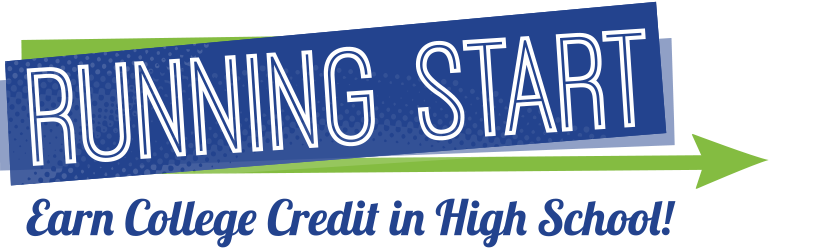 _________________________________________________Are you interested in the Running Start Program for the 2017-2018 school year?Come join us for our Running Start Information Session to learn how to enroll!_______________________________________________WHO: Current 10th and 11th graders students and their familiesWHAT: Running Start Information SessionWHEN: Wednesday, February 22nd @ 12:30 pmWHERE: RHS Performing Arts Center (PAC)WHY: To learn more information and how to enroll in the Running Start programs at Bellevue College, Lake Washington Institute of Technology, and Cascadia College!